Yukarıda belirtilen belgenin tarafıma verilmesini arz ederim.                  										           …../…../20…	İmza  Adı SoyadıAdres:			Tel:Ekler: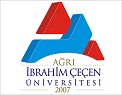 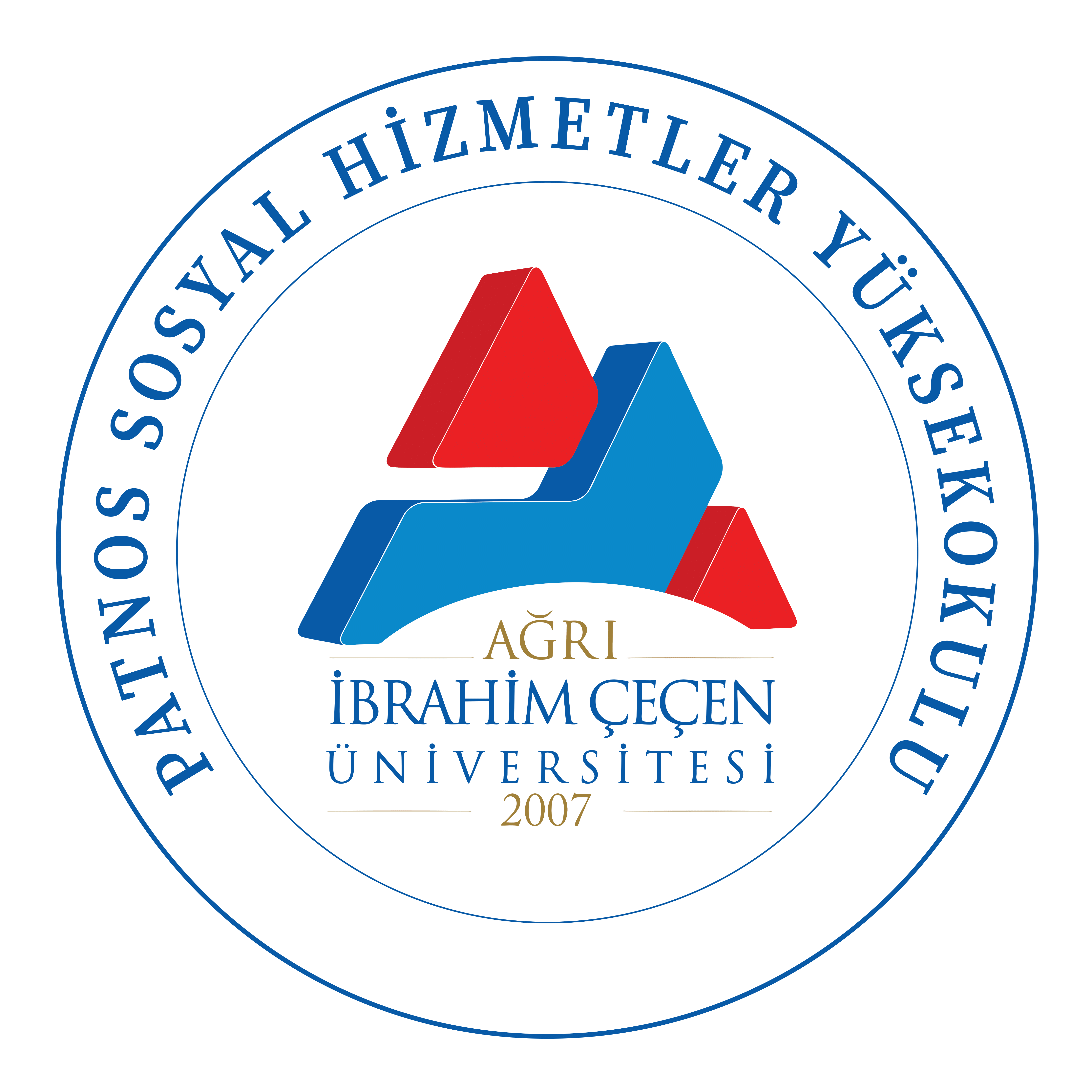 T.C.AĞRI İBRAHİM ÇEÇEN ÜNİVERSİTESİPatnos Sosyal Hizmetler Yüksekokulu MüdürlüğüneT.C.AĞRI İBRAHİM ÇEÇEN ÜNİVERSİTESİPatnos Sosyal Hizmetler Yüksekokulu Müdürlüğüne                                    (Okuyan Öğrenciler İçin Belge Talep Formu)                                    (Okuyan Öğrenciler İçin Belge Talep Formu)                                    (Okuyan Öğrenciler İçin Belge Talep Formu)BELGE TALEP EDENİN BİLGİLERİBELGE TALEP EDENİN BİLGİLERİBELGE TALEP EDENİN BİLGİLERİTC No              :TC No              :Bölümü   :Ana Bilim Dalı   :Öğrenci No      :          Öğrenci No      :          Bölümü   :Ana Bilim Dalı   :Adı                   :Adı                   :Belgeyi Talep Etme Sebebi:Soyadı              :Soyadı              :Belgeyi Talep Etme Sebebi:                                                          İSTEDİĞİ BELGENİN TÜRÜ	                                                          İSTEDİĞİ BELGENİN TÜRÜ	                                                          İSTEDİĞİ BELGENİN TÜRÜ	Öğrenci Belgesi  (       ) Adet                                          Öğrenci Belgesi  (       ) Adet                                          Öğrenci Belgesi  (       ) Adet                                          Transkript          (       ) AdetTranskript          (       ) AdetTranskript          (       ) Adet